The (other) deleveraging: What economists need to know about the modern money creation process Manmohan Singh, Peter Stella, 2 Jul 2012The world of credit creation has shifted over recent years. This column argues this shift is more profound than is commonly understood. It describes the private credit creation process, explains how the ‘money multiplier’ depends upon inter-bank trust, and discusses the implications for monetary policy.One of the financial system’s chief roles is to provide credit for worthy investments. Some very deep changes are happening to this system – changes that surprisingly few people are aware of. This column presents a quick sketch of the modern credit creation and then discusses the deep changes are that are affecting it – what we call the ‘other deleveraging’.Modern credit creation without central bank reservesIn the simple textbook view, savers deposit their money with banks and banks make loans to investors (Mankiw 2010). The textbook view, however, is no longer a sufficient description of the credit creation process. A great deal of credit is created through so-called ‘collateral chains’.We start from two principles: credit creation is money creation, and short-term credit is generally extended by private agents against collateral. Money creation and collateral are thus joined at the hip, so to speak. In the traditional money creation process, collateral consists of central bank reserves; in the modern private money creation process, collateral is in the eye of the beholder. Here is an example.A Hong Kong hedge fund may get financing from UBS secured by collateral pledged to the UBS bank’s UK affiliate – say, Indonesian bonds. Naturally, there will be a haircut on the pledged collateral (i.e. each borrower, the hedge fund in this example, will have to pledge more than $1 of collateral for each $1 of credit).These bonds are ‘pledged collateral’ as far as UBS is concerned and under modern legal practices, they can be ‘re-used’. This is the part that may strike non-specialists as novel; collateral that backs one loan can in turn be used as collateral against further loans, so the same underlying asset ends up as securing loans worth multiples of its value. Of course the re-pledging cannot go on forever as haircuts progressively reduce the credit-raising potential of the underlying asset, but ultimately, several lenders are counting on the underlying assets as backup in case things go wrong.To take an example of re-pledging, there may be demand for the Indonesia bonds from a pension fund in Chile. As since these credit-for-collateral deals are intermediated by the large global banks, the demand and supply can meet only if UBS trusts the Chilean pension fund’s global bank, say Santander as a reliable counterparty till the tenor of the onward pledge.Plainly this re-use of pledged collateral creates credit in a way that is analogous to the traditional money-creation process, i.e. the lending-deposit-relending process based on central bank reserves. Specifically in this analogy, the Indonesian bonds are like high-powered money, the haircut is like the reserve ratio, and the number of re-pledgings (the ‘length’ of the collateral chain) is like the money multiplier.To get an idea on magnitudes, at the end of 2007 the world’s large banks received about $10 trillion in pledged collateral; since this is pledged for credit, the volume of pledged assets is a good measure of the private credit creation. For the same period, the primary source collateral (from hedge funds and custodians on behalf of their clients) that was intermediated by the same banks was about $3.4 trillion. So the ratio (or re-use rate of collateral) was around 3 times as of end-2007. For comparison to the $10 trillion figure, the US M2 was about $7 trillion in 2007, so this credit-creation-via-collateral-chains is a major source of credit in today’s financial system. Figure 1 shows the amounts for big banks in the US and Europe.Figure 1. Pledged collateral that can be re-used with large European and US banks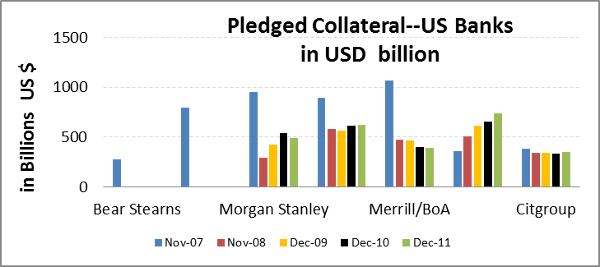 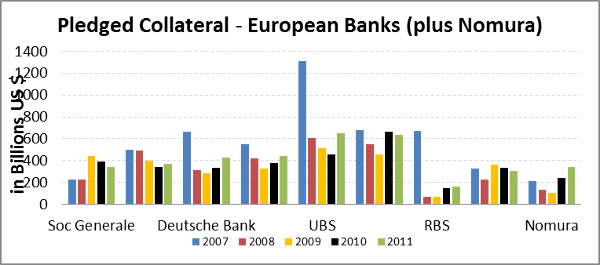 An exampleAs this process is unfamiliar to many non-specialists, consider another example. Figure 2 illustrates how a piece of collateral (e.g., US Treasury bond) may be used by a hedge fund to get financing from a prime-broker (say, Goldman Sachs). The same collateral may be used by Goldman to pay Credit Suisse on an OTC derivative position where Goldman was ‘out-of-the-money’ to Credit Suisse. And then Credit Suisse may finally pass the US Treasury bond to a money market fund that will hold it for a short tenor (or till maturity). Notice that the same Treasury bond has been used twice three times as collateral for extensions of credit – from the original hedge-fund owner to the money market fund.Figure 2. An example of a collateral chain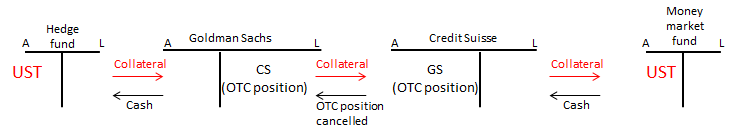 The other deleveragingComparing private and traditional money creation, a critical difference is that private credit creation turns on banks’ trust of each other. New credit gets created only if the onward pledging occurs and this depends, for example, on UBS’s trust in Santander as a counterparty in the first example. Due to heightened counterparty risk, onward pledging may not occur and the collateral thus remains idle in the sense that it creates no extra credit.To put it differently, a key difference between the trade and pledge-collateral credit creation processes is the role of governments. The traditional textbook money multiplier is based on insured deposits and thus largely a creature of government regulation and the central bank’s lender of last resort assurance. The collateral multiplier is very much a creature of the market.1 The multiplier – which essentially measures how efficient illiquid assets can be converted into liquid collateral and thus credit – varies with the extent to which markets views a given asset classes as ‘liquid’ in normal and stressed markets.This brings us to the key policy point. The ‘other’ deleveraging. In this new private-money-creation process, there are three distinct ways of reducing credit.Increase the haircut (like raising the reserve requirement);Reduce the supply of assets that can be used for pledging; andReduce the re-pledging of pledged collateral (shortening the collateral chain).Most recent research has focused on the first. Balance sheet shrinkage due to ‘price declines’ (i.e., increased haircuts) has been studied extensively – including the recent April 2012 Global Financial Stability Report of the IMF and the European Banking Association recapitalisation study (2011).In this column we raise the flag on the second and (more importantly) the third way. When market tensions rise – especially when the health of banks comes under a shadow – holders of pledged collateral may not want to onward pledge to other banks.With fewer trusted counterparties in the market owing to elevated counterparty risk, this leads to stranded liquidity pools, incomplete markets, idle collateral and shorter collateral chains, missed trades and deleveraging.In practical terms, the ratio of pledged-collateral (which is a measure of the credit thus created) to underlying assets falls as this onward pledging, or interconnectedness, of the banking system shrinks.This ratio decreased from about 3 to about 2.4 as of end 2010 – largely due to heightened counterparty risk within the financial system in the present environment. These figures are not rebounding as per end 2011 financial statements of banks – see Table 1 and Figure 1. Indeed, anecdotal evidence suggests even more collateral constraints recently.Table 1. Sources of pledged collateral, re-use and overall collateral 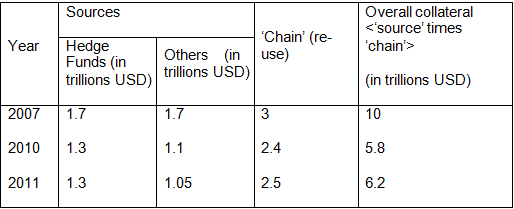 Source: Velocity of Pledged Collateral – update, Singh (2011)Consequences of the other deleveraging: The cost of creditReduced market interconnectedness, or the trend toward ‘fortress’ balance sheets, may be viewed positively from a financial stability perspective if one simply views each institution in isolation. However, the vulnerabilities that have resulted from the weakened fabric of the market may yet to have become fully evident. Since the end of 2007, the loss in collateral flow is estimated at $4-$5 trillion, stemming from both shorter collateral chains and increased ‘idle’ collateral due to institutional ring-fencing; the knock-on impact is higher credit costs for the economy.Relative to mid-2007, the primary indices that measure aggregate borrowing cost (e.g., BBB index) are well over 2.5 times in the US and 4 times in the Eurozone. This is after adjusting for the central bank rate cuts, which have lowered the total cost of borrowing for similar corporates (e.g., in the US, from about 6% in 2006 to about 4% at present). Figure 3 shows that for the past three decades, the cost of borrowing for financials has been below that for non-financials; however this has changed post-Lehman. Since much of the real economy resorts to banks to borrow (aside from the large industrials), the higher borrowing cost for banks is then passed on the real economy.Figure 3. Post-Lehman, borrowing cost for financials are higher than non-financials 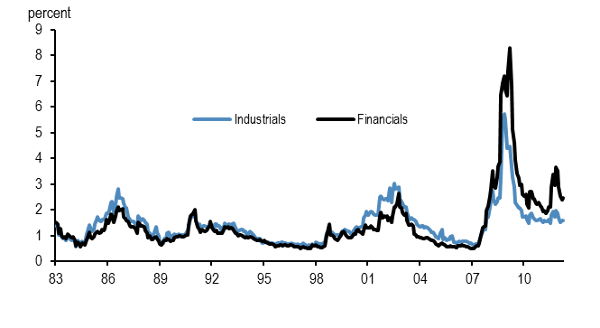 Source: Barclays Intermediate, investment grade spreads (1983-2012) Collateral and monetary policySince cross-border funding is important for large banks, the state of the global pledged collateral market may need to be considered when setting monetary policy.Overall financial lubrication in the US, UK, and the Eurozone, exceeded $30 trillion before Lehman’s bankruptcy (of which 1/3rd came via pledged collateral). Certain central bank actions, such as the ECB’s LTRO, the US Federal Reserve’s quantitative easing and the Bank of England’s asset purchase facility have been effective in alleviating collateral constraints. However, these ‘conventional’ actions, to the extent they merely exchange bank reserves for collateral of prime standing (such as US Treasuries), do not address the issue credit creation via collateral re-pledging (Singh and Stella 2012).The ‘kinks’ in the red line (Figure 4) M2 expansion due to QE but much of the ‘easing’ for good collateral is deposited with the central banks and is not available to fund lending. As of end-2011, the overall financial lubrication is back over $30 trillion but the ‘mix’ is in favour of money which not only has lower re-use than pledged collateral but much of it ‘sits’ in central banks.Figure 4. Overall financial lubrication – M2 and pledged collateral 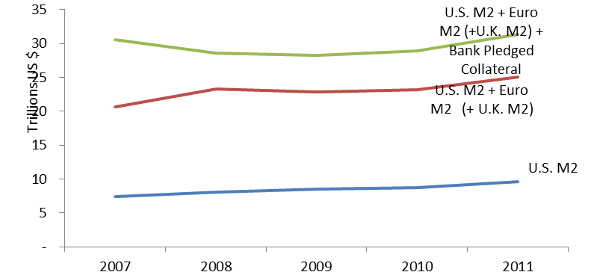 Policy issuesAs the ‘other’ deleveraging continues, the financial system remains short of high-grade collateral that can be re-pledged. Recent official sector efforts such as ECB’s ‘flexibility’ (and the ELA programs of national central banks in the Eurozone) in accepting ‘bad’ collateral attempts to keep the good/bad collateral ratio in the market higher than otherwise. But, if such moves become part of the central banker’s standard toolkit, the fiscal aspects and risks associated with such policies cannot be ignored. By so doing, the central banks have interposed themselves as risk-taking intermediaries with the potential to bring significant unintended consequences.Authors' note: Views expressed are of the authors only and not of the International Monetary Fund.ReferencesCopeland, A, A Martin, and M Walker (2010), “The Tri-party Repo Market Before the 2010 Reforms”, Federal Reserve Bank of New York Staff Report No. 477.EBA (2011), 2011 EU-wide stress test results.IMF (2012), Global Financial Stability Report, April.Mankiw, Greg (2010), Macroeconomics, Worth Publishers; Seventh Edition. Shin, Hyun. S (2009), “Collateral Shortage and Debt Capacity” (unpublished note).Singh, Manmohan (2011), “Velocity of Pledged Collateral – Analysis and Implications”, IMF Working Paper 11/256.Singh, Manmohan and Peter Stella (2012), “Money and Collateral”, IMF Working Paper No. 12/95.1 This is why we ignore implicit/explicit government back-stops collateral markets such as Triparty repo in the US that does not reflect market clearing prices (Copeland et al. 2009) and/or where onward pledging of the collateral may be limited (e.g., to the primary dealer club only).Modern money creationThis is a confusing (and confused) analysis. Its fundamental weakness is that it sees ‘collateral chains’ as being an alternative explanation to the money multiplier as explained in textbooks like Mankiw. But this textbook explanation has not been relevant for monetary policy for at least three decades. Since the early 1980s, central banks have set the risk-free short term interest rate and this has set the lending rate. This price interacts with the downward-sloping demand for credit to determine the volume of credit. Banks lend to customers who they consider to be bankable at this lending rate. The central bank doesn’t operate monetary policy through changes in base money. Base money is usually demand determined, with central banks supplying all the currency that the public wants to hold and all the liquidity (bank deposits at the central bank) that banks want to hold. Thus this comparison of the collateral chain with the textbook money multiplier has no practical relevance. Of course collateral plays an important part when banks decide who is ‘bankable’. And when they are optimistic about collateral values and credit-worthiness, banks will lend more. When they have doubts, they lend less. But to say that credit and collateral are tied at the hip is a curious analogy in a banks’ balance sheet, where a loan is an asset and the collateral can’t be counted as another asset on the same balance sheet. Figure 2 is said to illustrate the use of UST as collateral for three credit transaction, but there is only one (the first loan from Goldman Sachs to the hedge fund). The second transaction is in settlement of a liability (an out-of-the-money derivative position) and if G-S settled this by handing over the UST, it now has a liability to find an identical UST when the hedge fund loan expires (and the regulators will want to know whether G-S is at risk because of this liability). The money market fund seems to have bought the UST from C-S. None of these balance sheets show any credit creation, although the first transaction should create an asset in G-S’s balance sheet, in the form of a loan to the hedge fund. But let’s suppose that there had been three simple lending transactions, each supported by the same UST collateral. At each transaction, a haircut is taken, but the collateral on the third transaction is still exactly the same as it was on the first transaction. If C-S defaulted on its loan to the money market fund, the money market fund could sell the UST for full value. Where is the analogy with the defunct textbook money multiplier? As illustrated in Figure 3, the sorts of transactions which this article examines have become relatively more costly because participants have become more aware of counterparty risk. This is just as it should be. Until 2008, the market assessment was that large financial firms were very safe, and this has turned out to be wrong. Of course the credit process, which relies on confidence, is suffering from headwinds. It may not be just the supply of credit which is constrained. If the hedge fund in Figure 2 realises that its collateral has been on-sold by G-S to settle a derivative liability with Credit Swiss, then the hedge fund (which would be out of pocket by the haircut if G-S goes under) will be more reluctant to repeat the initial transaction.Article: other deleveragingAn interesting piece. In the London Discount Market which operated until the 1980s, all borrowing was secured by Gilts T- bills etc and this security was sometimes on-lent, an operation then called "re-popping". I don't think you are right about the cumulative haircut though: If I borrow £100 and am obliged to pledge T-bills worth £110, the chap I pledge them to can "repop" them to another lender for a loan of £100, not £90, because they are still worth £110. So the multiplier is bigger than you say. Arcane stuff but quite important.Exposing the real cost of creditThe author raises the rightly concerning issue of central banks absorbing increasing amounts of poor collateral, stepping in to act as lenders-of-last resort to socialize the losses private entities have succumbed to based on investments - funded by fractional-reserve credit creation - that have gone awry. In my opinion an additional conclusion is required: that these losses on private debts should be primarily absorbed by the debtors /and/ creditors involved; it is only then that the real cost of credit, and that of the system that creates it, will be known.Top of FormBottom of FormComments (0) | Login to post commentsVoxEU.org
Copyright ContactComments (0) | Login to post commentsVoxEU.org
Copyright Contact